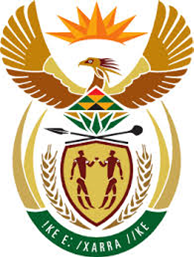 DEPARTMENT: PUBLIC ENTERPRISESREPUBLIC OF SOUTH AFRICANATIONAL ASSEMBLYQUESTION FOR WRITTEN REPLYQUESTION NO.: 1042DATE OF PUBLICATION: 23 April 2018REPLY:DPE RESPONSEThe Department is unable to respond to this question as the information required relates to contracts awarded by Hernic Ferrochrome which is a private company.Responses are based on information received from the respective SOCs stated below:ALEXKOR SOC LIMITEDAlexkor is not in a position to comment on Hernic Ferrochrome business and would like to refer the question directly to Hernic Ferrochrome.DENEL SOC LIMITEDBased on the information made available to Chairperson Hlahla, Denel has never concluded any empowerment deal in 2007 with a company called Hernic Ferrochrome that involved a person called Colin Matjila’s Matlapeng Resources.ESKOM SOC LIMITEDEskom is not aware of a company called Henric, however we will respond regarding a company called Hernic Ferrochrome (Hernic).Hernic is one of Eskom’s Key Industrial Customer since 1996, and subsequently participated in Eskom’s Demand Response (DR) programme where customers are incentivised by reducing their own power consumption on request from Eskom.  Although Eskom is not privy to the details regarding an empowerment deal in 2007, Eskom is aware that Matlapeng Resources and Matlapeng Chrome had a shareholding at Hernic Ferrochrome during Eskom financial years 2014 and 2015.   Eskom is also aware that Collin Matjila was a Director at Matlapeng Chrome and a Non- Executive Director at Hernic Ferrochrome, during financial years 2013, 2014 and 2015.Eskom’s records do not indicate any direct dealings with Matlapeng Resources.SAFCOL SOC LIMITEDAccording to SAFCOL’s records, they have not concluded an empowerment deal with the company namely Hernic Ferrochrome nor with the person namely Colin Matjila’s Matlapeng Resources.SAX SOC LIMITEDSA Express is not aware of any deal concluded with the said company or person.TRANSET SOC LIMITEDTransnet is not aware of any empowerment deal that Hernic Ferrochrome and Colin Matjila Matlapeng Resources were involved in, in 2007. 1042.  Ms V van Dyk (DA) asked the Minister of Public Enterprises: Did a certain company, namely Hernic Ferrochrome conclude an empowerment deal in 2007 that involved a certain persons company namely Colin Matjila’s Matlapeng Resources?          NW1043E